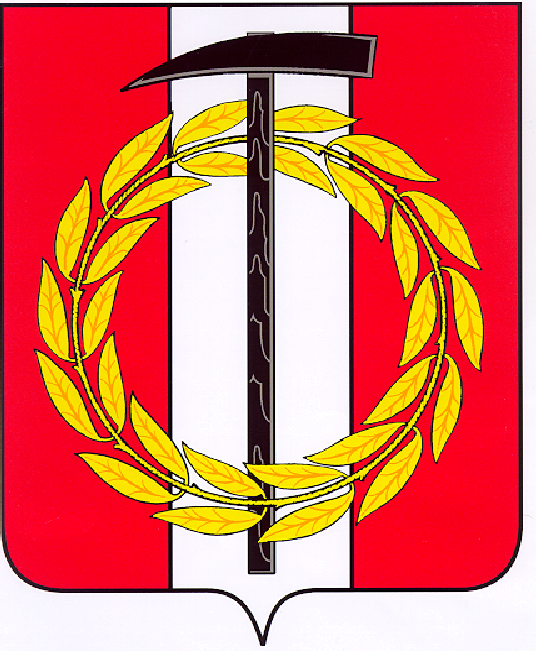 Собрание депутатов Копейского городского округаЧелябинской областиРЕШЕНИЕ      25.04.2018        513от _______________№_____О  планах  реализации муниципальной программы  «Содействие созданию в Копейском городском округе (исходя из прогнозируемой потребности) новых мест в общеобразовательных организациях  Копейского городскогоокруга» в 2018 году	Заслушав и обсудив информацию о  планах реализации муниципальной программы «Содействие созданию в Копейском городском округе (исходя из прогнозируемой потребности) новых мест в общеобразовательных организациях Копейского городского округа» в 2018 году,  утвержденной постановлением администрации Копейского городского округа Челябинской области от  06.12.2017  № 3042-п, Собрание депутатов Копейского городского округа Челябинской областиРЕШАЕТ:Информацию о планах реализации муниципальной программы «Содействие созданию в Копейском городском округе (исходя из прогнозируемой потребности) новых мест в общеобразовательных организациях Копейского городского округа» в 2018 году, утвержденной постановлением администрации Копейского городского округа Челябинской области от 06.12.2017 № 3042-п, принять к сведению (прилагается).Контроль исполнения настоящего решения возложить на постоянную комиссию Собрания депутатов Копейского городского округа по социальным вопросам и молодежной политике.Председатель Собрания депутатовКопейского городского округа                                                      В.П. Емельянов